Дата: 26 марта 2021Группа: т-12Предмет: ФизикаТема:Что такое электростатика и электродинамика. Строение атома. Элементарный электрический заряд. Электризация тел.  Закон сохранения электрического заряда. Электромагнитное поле. Закон Кулона Преподаватель: Леханова Елена АнатольевнаПерепишите теорию в тетрадь.Закон сохранения электрического заряда. Закон Кулона Электродинамика - наука о свойствах электромагнитного поля.

Электромагнитное поле - определяется движением и взаимодействием заряженных частиц.

Проявление эл/магнитного поля - это действие эл/магнитных сил:
1) силы трения и силы упругости в макромире;
2) действие эл/магнитных сил в микромире (строение атома, сцепление атомов в молекулы, превращение элементарных частиц)

Открытие эл/магнитного поля - Дж. Максвелл.
ЭЛЕКТРОСТАТИКА- раздел электродинамики, изучает покоящиеся электрически заряженные тела.

Элементарные частицы могут иметь эл. заряд, тогда они называются заряженными;
- взаимодействуют друг с другом с силами, которые зависят от расстояния между частицами, но превышают во много раз силы взаимного тяготения (это взаимодействие называется электромагнитным).

Электрический заряд - физическая величина, определяет интенсивность электромагнитных взаимодействий.
Существует 2 знака эл.зарядов: положительный и отрицательный.
Частицы с одноименными зарядами отталкиваются, с разноименными - притягиваются.
Протон имеет положительный заряд, электрон - отрицательный, нейтрон - электрически нейтрален.

Элементарный заряд - минимальный заряд, разделить который невозможно.
Чем объяснить наличие электромагнитных сил в природе? - в состав всех тел входят заряженные частицы.
В обычном состоянии тела электрически нейтральны (т.к. атом нейтрален), и электромагнитные силы не проявляются.

Тело заряжено, если имеет избыток зарядов какого-либо знака:
отрицательно заряжено - если избыток электронов;
положительно заряжено - если недостаток электронов.

Электризация тел - это один из способов получения заряженных тел, например, соприкосновением).
При этом оба тела заряжаются , причем заряды противоположны по знаку, но равны по модулю.
Закон сохранения электрического заряда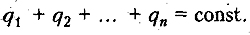 В замкнутой системе алгебраическая сумма зарядов всех частиц остается неизменной.
( ... но, не числа заряженных частиц, т.к. существуют превращения элементарных частиц).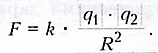 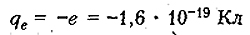 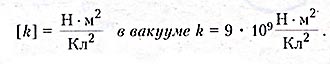 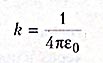 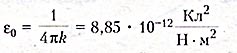 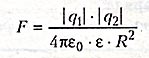 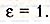 